Информация о ходе реализации муниципальных программ за 1 полугодие 2016 годаС начала 2016 года в администрации Елизовского городского поселения  реализуются 10 муниципальных программ.Общий объем финансовых средств муниципальных программ, предусмотрен в сумме 604 845,7 тыс. рублей, в том числе:- средства федерального бюджета – 4 417,1 тыс. рублей;- средства краевого бюджета – 473 185,0 тыс. рублей;- средства местного бюджета  107 686,6 тыс. рублей;- внебюджетные источники – 19 557,0 тыс. рублей.Основной объем выполненных работ  приходится на мероприятия программы «Энергоэффективность, развитие энергетики и коммунального хозяйства, обеспечение жителей Елизовского городского поселения коммунальными услугами и услугами по благоустройству территории в 2016 году» (74,9%) и программы "Обеспечение доступным и комфортным жильем жителей Елизовского городского поселения в 2015 году" (21%). За первое полугодие 2016 года исполнение программных мероприятий составило 5,1%. Низкий процент обусловлен тем, что в данный период по мероприятиям проводились процедуры в соответствии с Федеральным законом от 5 апреля 2013г. № 44-ФЗ «О контрактной системе в сфере закупок товаров, работ, услуг для обеспечения государственных и муниципальных нужд» по определению поставщиков (подрядчиков). Заключены муниципальные контракты выполнение которых, будет производиться во втором полугодии 2016 года.Руководитель Управления                                                        М.Г. ОстрогаАДМИНИСТРАЦИЯ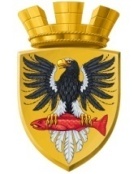 ЕЛИЗОВСКОГО ГОРОДСКОГОПОСЕЛЕНИЯ КАМЧАТСКОГО КРАЯУПРАВЛЕНИЕ ФИНАНСОВ И ЭКОНОМИЧЕСКОГО РАЗВИТИЯ  684000, Камчатский край, г. Елизово,ул. В.Кручины, д. 20телефон/факс (841531) 7-34-90/6-21-87эл. почта: fingorod73490@yandex.ru_______________№_______________№ п/пНаименование муниципальной программыОбъем финансовых средств, предусмотренных программой, тыс. рублейВыполнено мероприятий на сумму, тыс. рублей1«Энергоэффективность, развитие энергетики и коммунального хозяйства, обеспечение жителей Елизовского городского поселения коммунальными услугами и услугами по благоустройству территории в 2016 году»452 708,511 396,12«Проведение восстановительного ремонта жилых помещений муниципального жилищного фонда в Елизовском городском поселении в 2016 году»1 900,0971,13«Обеспечение доступным и комфортным жильем жителей Елизовского городского поселения в 2016 году»127 157,615 548,04«Управление и распоряжение муниципальным имуществом в Елизовском городском поселении на 2016 год»4 733,2840,35«Развитие субъектов малого и среднего предпринимательства в Елизовском городском поселении в 2016 году»120,00,06«Защита населения, территории от чрезвычайных ситуаций, обеспечение пожарной безопасности, развитие гражданской обороны в Елизовском городском поселении в 2016 году»694,5404,57«Профилактика правонарушений, терроризма, экстремизма, наркомании и алкоголизма в Елизовском городском поселении в 2016 году»4 368,5472,58«Развитие культуры в Елизовском городском поселении на 2015-2016 годы»4 992,2289,69«Физическая культура, спорт, молодежная политика, отдых и оздоровление детей в Елизовском городском поселении в 2016 году1 027,1595,710Развитие транспортной системы в Елизовском городском поселении в 2016 году»7 144,10Итого по муниципальным программам604 845,730 517,8